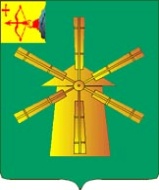 КОНТРОЛЬНО-СЧЕТНАЯ КОМИССИЯ КОТЕЛЬНИЧСКОГО МУНИЦИПАЛЬНОГО РАЙОНА КИРОВСКОЙ ОБЛАСТИУл. Карла Маркса, д.16, г. Котельнич, Кировской обл., 612600, тел.: 8(83342) 4-38-76Информацияо проведения контрольного мероприятия«Проверка использования межбюджетных трансфертов, предоставленных на финансирование мероприятий по организации содержания пожарного расчета» В ходе контрольного мероприятия установлено:Администрация поселения - орган местного самоуправления, осуществляющий исполнительно – распорядительные функции.Администрацией поселения на принципах единоначалия руководит глава администрации поселения. Главой администрации поселения является глава поселения.Администрация поселения обладает правами юридического лица, является муниципальным казенным учреждением, имеет обособленное имущество, от своего имени приобретает и осуществляет имущественные и неимущественные права и обязанности, может быть истцом, ответчиком в судах, иметь печать, штамп, бланк с соответствующей символикой, счета в соответствии с федеральным законодательством.Администрацией Светловского сельского поселения Котельничского района с администрацией Котельничского района Кироваской области заключено  соглашение 21.01.2016 о предоставлении иного межбюджетного трансферта на финансирование мероприятий по организации содержания пожарного расчета (далее - Соглашение)  на сумму 600 000 рублей. Предметом Соглашения является финансирование мероприятий связанных с содержанием пожарного расчета.Финансирование мероприятий производится путем предоставления иного межбюджетного трансферта от администрации Котельничского района администрации Светловского сельского поселения.Согласно п.1.3. Соглашения иной межбюджетный трансферт носит целевое назначение, предназначен для финансирования мероприятий связанных с содержанием пожарного расчета.Финансовое управление администрации Котельничского района обеспечило перечисление администрации Светловского сельского поселения иной межбюджетный трансферт, согласно платежным поручениям №30 от 22.01.2016 в сумме 150000 рублей, №542 от 19.04.2016  в сумме 150000 рублей, №1163 от 12.07.2016 в сумме 150000 рублей, №1668 от 04.10.2016 в сумме 150000 рублей, всего на сумму 600000 рублей.Бюджетная смета администрации Светловского сельского поселения по средствам иного межбюджетного трансферта, с учетом внесенных изменений, утверждена  главой администрации Светловского сельского поселения в сумме 600000 рублей,  в том числе по:Главе  985 «Администрация Светловского сельского поселения Котельничского района Кировской области»,раздел, подраздел 0310 «Обеспечение пожарной безопасности»,целевая статья 0100001040 «Обеспечение пожарной безопасности»,целевая статья 010000104Б «Расходы на выплату заработной платы с начислениями и коммунальных услуг за счет средств местного бюджета»вид расходов 100 «Расходы на выплату персоналу в целях обеспечения выполнения функций государственными (муниципальными) органами, казенными учреждениями, органами управления государственными внебюджетными фондами»КОСГУ 211 «Заработная плата» в сумме  454889,56 рублей,КОСГУ 213 «Начисления на выплаты по оплате труда» в сумме 129800 рублей;целевая статья 010000104В «Расходы на содержание муниципальной пожарной охраны, за исключением расходов на выплату заработной платы с начислениями и коммунальных услуг»вид расходов 200 «Закупка товаров, работ и услуг для государственных нужд»КОСГУ 225 «Работы, услуги по содержанию имущества» в сумме 1100 рублей,КОСГУ 226 «Прочие работы, услуги» в сумме 3000 рублей,КОСГУ 340 «Увеличение стоимости материальных запасов» в сумме 3838 рублей.вид расходов 800 «Иные бюджетные ассигнования»КОСГУ 290 «Прочие расходы» в сумме 6000 рублей,К бюджетным сметам приложены расчеты плановых сметных показателей, использованных при формировании смет. К представленным изменениям показателей бюджетной сметы приложены расчеты изменения плановых сметных показателей по каждому коду операций сектора государственного управления, утвержденные руководителем.В соответствии с Федеральными законами от 21.12.1994 №69-ФЗ «О пожарной безопасности», от 06.10.2003 №131-ФЗ «Об общих принципах организации местного самоуправления в Российской Федерации» разработано Положение о муниципальной пожарной охране на территории муниципального образования Светловское сельское поселение Котельничского района Кировской области, утвержденное постановлением администрации Светловского сельского поселения Котельничского района Кировской области от 27.08.2015 №72. Положение по оплате труда и материальном стимулировании работников муниципальной пожарной команды администрации Светловского сельского поселения Котельничского района Кировской области утверждено постановлением администрации Светловского сельского поселения от 12.03.2013 №46.Положение по оплате труда и материальном стимулировании работников муниципальной пожарной команды администрации Светловского сельского поселения Котельничского района Кировской области (далее – Положение по оплате труда) утверждено постановлением администрации Светловского сельского поселения от 01.05.2016 №30/1.Согласно п.2.1. Положения по оплате труда должностные оклады работников установлены на основе профессиональных квалификационных групп общеотраслевых должностей руководителей, специалистов и служащих, утвержденных Приказом Министерства здравоохранения и социального развития РФ от 29.05.2008 №247н и на основе профессиональных квалификационных групп общеотраслевых профессий рабочих, утвержденных Приказом Министерства здравоохранения и социального развития РФ от 29.05.2008 №248н.Начальник пожарной муниципальной команды отнесен к ПКГ «Общеотраслевые должности служащих второго уровня» 5 квалификационный уровень, водитель автомобиля отнесен к ПКГ «Общеотраслевые профессии рабочих второго уровня» 2 квалификационный уровень, хотя в Приказе Министерства здравоохранения и социального развития РФ от 29.05.2008 №248н водитель автомобиля отнесен к ПКГ «Общеотраслевые профессии рабочих второго уровня» 1 квалификационный уровень.Согласно статье 11.1 Федерального закона от 21.12.1994 №69-ФЗ «О пожарной безопасности» цель, задачи, порядок создания и организации деятельности муниципальной пожарной охраны, порядок ее взаимоотношений с другими видами пожарной охраны определяются органами местного самоуправления. Начисление оплаты труда работникам муниципальной пожарной охраны  Светловского сельского поселения осуществляется на основании данных табелей учета использования рабочего времени, приказов по личному составу, штатных расписаний и иных нормативных актов.За весь проверяемый период заработная плата производилась на основании утвержденного Положения по оплате труда, штатного расписания. К проверке представлено штатное расписание, утвержденное распоряжением администрации Светловского сельского поселения от 28.04.2016 №13/1. Штат в количестве 5 единиц: начальник МПО – 1 штатная единица, водитель пожарной машины – 4 штатных единицы.Табеля учёта использования рабочего времени и расчета заработной платы утверждены главой администрации Светловского сельского поселения.В связи с реализацией норм Федерального закона от 06.10.2003 №131-ФЗ, на  основании распоряжения администрации Котельничского района от 15.04.2013 №48 «Об исключении транспортного средства ЗИЛ-131 из договора аренды МП «Светловское ЖКХ» муниципальному образованию Светловское сельского поселения передана в собственность автомашина АЦ-40-131.В соответствии с распоряжением Министерства транспорта РФ от 14.03.2008 №АМ-23-р «О введении в действие методических рекомендаций «Нормы расхода топлива и смазочных материалов на автомобильном транспорте» (далее - распоряжение Минтранса) распоряжением администрации Светловского сельского поселения утверждена норма расхода топлива и смазочных материалов. В результате проведенного анализа использования бензина по автомашине ЗИЛ 131 у499ен 43 за 2016 год установлено: согласно эксплуатационной карте за июль 2016 года показания спидометра перед выездом 28 июля составили 6760 км, пройдено километров за день  - 1км, соответственно на конец дня показания спидометра должны составить 6761 км (6760км +1км). В эксплуатационной карте показания спидометра перед выездом 29 июля – 6760км, т.е. на 1 км меньше. Показания спидометра в эксплуатационной карте перед выездом 04.09.2016 – 6760км, отметок о пройденных километрах и места работы нет, а показания спидометра в эксплуатационной карте перед выездом 05.09.2016 – 6761км, пройдено километров за день  - 1км, соответственно на конец дня показания спидометра должны составить 6762 км (6761км +1км), но показания  перед выездом 07.09.2016 составили 6761 км.В ходе сверки наличия количества топлива в баке пожарного автомобиля АЦ-40(131) -137А  с бухгалтерскими данными установлено расхождение:количество литров в баке и в канистре 99,47 л соответствует данным эксплуатационной карты, а по данным бухгалтерского учета  числится 99,312 л., расхождение составило 0,158л. При проверке заполнения эксплуатационных карт выявлены неправомерные выезды на учения, некорректное заполнение эксплуатационных карт.В администрации Светловского сельского поселения документы организационно-распорядительного характера для организации и проведения учений в ходе проверке не представлены, в правовых актах органа местного самоуправления указанные учения не прописаны, проведенные учения нигде не зафиксированы, что не позволяет судить о том, что учения были проведены.Таким образом, допущено неправомерное расходование бюджетных средств на сумму 1858,15 рублей (53,09 л*35 руб).В нарушение п.7,п.119 Приказа Министерства финансов РФ от 01.12.2010 №157н, статьи 9 закона о бухгалтерском учете №402-ФЗ на приложенных к авансовым отчетам подтверждающих первичных документах нет отметок материально-ответственного лица в получении материальных ценностей на ответственное хранение: к АО №5 от 10.05.2016, АО №16 от 25.07.2016, АО №38 от 28.10.2016, АО №8 от 30.05.2016, АО №47 от 14.12.2016.В нарушение Приказа Минфина России от 30.03.2015 №52н «Об утверждении форм первичных учетных документов и регистров бухгалтерского учета, применяемых органами государственной власти (государственными органами), органами местного самоуправления, органами управления государственными внебюджетными  фондами, государственными (муниципальными) учреждениями, и  Методических указаний по их применению» (далее – Приказ №52н) в авансовых отчетах нет сведений о выдаче перерасхода.В нарушение приложения N 5 к Приказу №52н при расчете среднего заработка при предоставлении отпуска, увольнении и других случаях применяется не по утвержденной форме. Отсутствует контроль над целесообразностью произведенных бюджетных расходов. Отсутствует документальное подтверждение произведенных расходов по оплате услуг связи, т.е. нет детализированных счетов операторов связи. Детализированные счета позволяют проанализировать расход работника на служебные разговоры, а также позволяют судить о факте использования услуг связи сотрудниками организации конкретно на служебные цели, а не на личные.В соответствии со статьей 10 Закона Кировской области «Об обеспечении пожарной безопасности в Кировской области» от 2 августа 2005 года №348-ЗО работники противопожарной службы подлежат обязательному государственному страхованию.В нарушение статьи 10 Закона Кировской области «Об обеспечении пожарной безопасности в Кировской области» от 2 августа 2005 года №348-ЗО работники муниципальной пожарной охраны Светловского сельского поселения не застрахованы.В нарушение Постановления Правительства РФ от 25.04.2012 №390 «О противопожарном режиме» тара из - под горючего, а также горючее и масла хранятся в помещении пожарного ДЕПО.В соответствии со статьей 8 Закона Кировской области «Об обеспечении пожарной безопасности в Кировской области» от 2 августа 2005 года №348-ЗО при приеме в противопожарную службу на должности, непосредственно связанные с деятельностью по тушению пожаров и проведению аварийно - спасательных работ, работники, не имеющие специального профессионального образования, проходят специальную профессиональную подготовку в специализированных учебных заведениях.В соответствии п.3.7. Положения о муниципальной пожарной охране, утвержденного постановлением администрации Светловского сельского поселения от 02.05.2012 №48 (далее – Положение) работники муниципальной пожарной охраны проходят специальное первоначальное обучение в соответствующих учебных заведениях. Лица, не прошедшие первоначальное обучение, к самостоятельной работе на пожаре не допускаются.В нарушение статьи 8 Закона Кировской области «Об обеспечении пожарной безопасности в Кировской области» от 2 августа 2005 года №348-ЗО, п.3.7.  Положения работники, связанные с деятельностью по тушению пожаров, не имеют первоначального обучения.На основании распоряжения главы администрации Светловского сельского поселения от 10.09.2014 №84/1 проведена инвентаризация  имущества в пожарном ДЕПО. В ходе инвентаризации установлено следующее:По данным бухгалтерского учета числится набор инструментов в количестве 1штуки  по цене 7424,00 рублей. При инвентаризации установлено наличие набора (инвентарный номер 1013600012) из 25 предметов. Согласно же товарному чеку магазина «Мастеровой» ИП Плесцов И.Е. от 19.07.2013 был куплен набор инструмента «Арсенал» 107 предметов профи в количестве 1 штуки на сумму 7424 рублей.По данным бухгалтерского учета числится счетчик электрический Энергомера 3-х фазный ЦЭ6803В стоимостью 1 950 рублей. При инвентаризации установлено, что фактически установлен 2-х фазный электрический счетчик.  Электрический счетчик Энергомера 3-х фазный ЦЭ6803В стоимостью 1 950 рублей нигде не установлен. Таким образом, в нарушение статьи 34 БК РФ допущено неэффективное использование бюджетных средств районного бюджета в виде неиспользования  электрического счетчика Энергомера (3-х фазный ЦЭ6803В) на сумму 1950 рублей. Поставленная перед участником бюджетного процесса задача могла быть выполнена с использованием меньшего объема средств или, что, используя определенный бюджетом объем средств, участник бюджетного процесса мог бы достигнуть лучшего результата. А именно, прежде чем приобретать 3-х фазный счетчик необходимо было проконсультироваться с соответствующей организацией и только, затем покупать  счетчик. В результате не было бы необходимости покупать другой электросчетчик  и снова тратить бюджетные средства, т.е. участник бюджетного процесса мог бы достигнуть лучшего результата с использованием наименьшего объема средств.Согласно лицевому счету № 03985130734 за период с 01.01.2016 по 31.12.2016, представленному администрацией Светловского сельского поселения, израсходовано средств иного межбюджетного трансферта в сумме 592628 рублей. Остаток средств иного межбюджетного трансферта в сумме 1372 рублей возвращен в районный бюджет. По представленным пояснениям главного бухгалтера администрации Светловского сельского поселения Козловой  Н.А. образование остатка средств иного межбюджетного трансферта произошло по причине несвоевременного проведения платежных поручений в конце 2016 года.Согласно п.2.2.3. Соглашения администрация Светловского сельского поселения ежемесячно, не позднее 10 числа месяца, следующего за отчетным, представляет отчет о расходовании иного межбюджетного трансферта в администрацию Котельничского района и финансовое управление администрации Котельничского района.Проверкой достоверности данных и сроков предоставления Отчетов о расходовании иного межбюджетного трансферта нарушений не установлено.Выводы:Начальник пожарной муниципальной команды отнесен к ПКГ «Общеотраслевые должности служащих второго уровня» 5 квалификационный уровень, водитель автомобиля отнесен к ПКГ «Общеотраслевые профессии рабочих второго уровня» 2 квалификационный уровень, хотя в Приказе Министерства здравоохранения и социального развития РФ от 29.05.2008 №248н водитель автомобиля отнесен к ПКГ «Общеотраслевые профессии рабочих второго уровня» 1 квалификационный уровень.Документы организационно-распорядительного характера для организации и проведения учений в ходе проверке не представлены, в правовых актах органа местного самоуправления указанные учения не прописаны, проведенные учения нигде не зафиксированы, что не позволяет судить о том, что учения были проведены. Таким образом, допущено неправомерное расходование бюджетных средств на сумму 1858,15 рублей.В нарушение п.7,п.119 Приказа Министерства финансов РФ от 01.12.2010 №157н, статьи 9 закона о бухгалтерском учете №402-ФЗ на приложенных к авансовым отчетам подтверждающих первичных документах нет отметок материально-ответственного лица в получении материальных ценностей на ответственное хранение: к АО №5 от 10.05.2016, АО №16 от 25.07.2016, АО №38 от 28.10.2016, АО №8 от 30.05.2016, АО №47 от 14.12.2016.В нарушение Приказа Минфина России от 30.03.2015 №52н «Об утверждении форм первичных учетных документов и регистров бухгалтерского учета, применяемых органами государственной власти (государственными органами), органами местного самоуправления, органами управления государственными внебюджетными  фондами, государственными (муниципальными) учреждениями, и  Методических указаний по их применению» (далее – Приказ №52н) в авансовых отчетах нет сведений о выдаче перерасхода.В нарушение приложения N 5 к Приказу №52н при расчете среднего заработка при предоставлении отпуска, увольнении и других случаях применяется не по утвержденной форме. Отсутствует контроль над целесообразностью произведенных бюджетных расходов. Отсутствует документальное подтверждение произведенных расходов по оплате услуг связи, т.е. нет детализированных счетов операторов связи. Детализированные счета позволяют проанализировать расход работника на служебные разговоры, а также позволяют судить о факте использования услуг связи сотрудниками организации конкретно на служебные цели, а не на личные.В нарушение статьи 10 Закона Кировской области «Об обеспечении пожарной безопасности в Кировской области» от 2 августа 2005 года №348-ЗО работники муниципальной пожарной охраны Светловского сельского поселения не застрахованы.В нарушение Постановления Правительства РФ от 25.04.2012 №390 «О противопожарном режиме» тара из - под горючего, а также горючее и масла хранятся в помещении пожарного ДЕПО.В нарушение статьи 8 Закона Кировской области «Об обеспечении пожарной безопасности в Кировской области» от 2 августа 2005 года №348-ЗО, п.3.7.  Положения работники, связанные с деятельностью по тушению пожаров, не имеют первоначального обучения.В нарушение статьи 34 БК РФ допущено неэффективное использование бюджетных средств районного бюджета в виде неиспользования  электрического счетчика Энергомера (3-х фазный ЦЭ6803В) на сумму 1950 рублей.По результатам контрольного мероприятия в адрес главы администрации Светловского сельского поселения  направлены представления об устранении нарушений.Председатель контрольно-счетной комиссии Котельничского муниципального района                                                                     Т.Г.Козлова